Исчерпывающий перечень документов, необходимых в соответствии с нормативными правовыми актами для предоставления муниципальной услуги и порядок их представленияПеречень документов, необходимых для получения Специального разрешения:Запрос на получение Специального разрешения по установленной форме (Приложение № 2 к Регламенту). К заявлению прилагаются: 1) копия документов на крупногабаритное и (или) тяжеловесное транспортное средство (паспорт транспортного средства или свидетельство о регистрации транспортного средства);2) схема транспортного средства (автопоезда), с использованием которого планируется перевозка тяжеловесных и (или) крупногабаритных грузов, с изображением размещения такого груза согласно приложению № 3 к Регламенту. На схеме транспортного средства изображается транспортное средство, планируемое к участию в перевозке, количество осей и колес на нем, взаимное расположение осей и колес, распределение нагрузки по осям и в случае неравномерного распределения нагрузки по длине оси - распределение на отдельные колеса;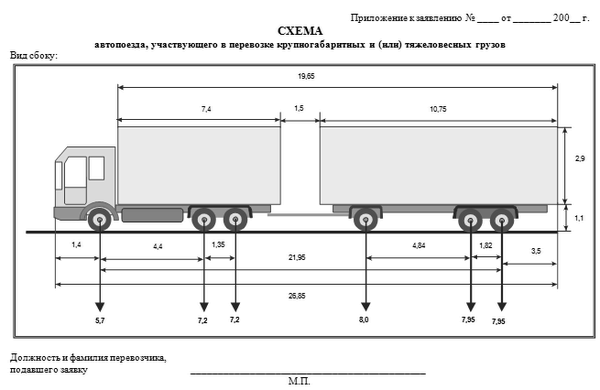 